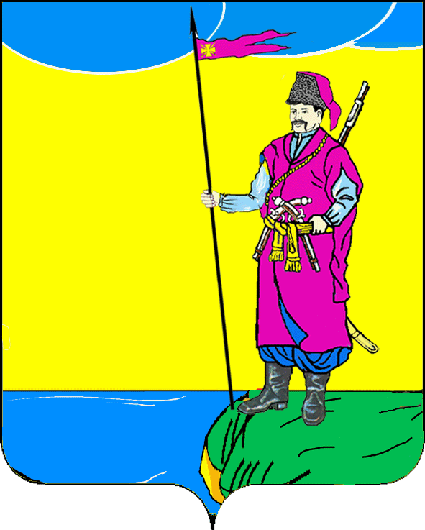 АДМИНИСТРАЦИЯ ПЛАСТУНОВСКОГО СЕЛЬСКОГО ПОСЕЛЕНИЯ ДИНСКОЙ РАЙОНРАСПОРЯЖЕНИЕот 10.01.2022 г.										№ 2-рстаница ПластуновскаяОб утверждении Плана мероприятий по проведению внутреннего (ведомственного) муниципального финансового контроля в отношении подведомственных казенных и бюджетных учреждений Пластуновское сельское поселение Динского района и внутреннего финансового аудита на 2022 годВ соответствии со статьями 160.2-1, 266.1, 269.2 Бюджетного кодекса Российской Федерации, статьей 100 Федерального закона от 5 апреля 2013 года N 44-ФЗ «О контрактной системе в сфере закупок товаров, работ, услуг для обеспечения государственных и муниципальных нужд», в соответствии с Положением осуществления главными распорядителями бюджетных средств администрации Пластуновского сельского поселения ведомственного контроля за соблюдением законодательства Российской Федерации и иных нормативных правовых актов о контрактной системе в сфере закупок товаров, работ, услуг для обеспечения муниципальных нужд в отношении подведомственных им заказчиков, утвержденным постановлением администрации Пластуновского сельского поселения от 20.03.2015 г. № 118:1. Утвердить План мероприятий проведения внутреннего (ведомственного) муниципального финансового контроля в отношении подведомственных казенных и бюджетных учреждений Пластуновское сельское поселение Динского района на 2022 год согласно приложению к настоящему распоряжению.2. Контроль за исполнением настоящего распоряжения оставляю за собой.3. Настоящее распоряжение вступает в силу со дня его подписания.Глава Пластуновскогосельского поселения								С.К.ОлейникПРИЛОЖЕНИЕУТВЕРЖДЕНраспоряжением администрации  Пластуновского сельского поселенияот 10.01.2022 г. № 2-рПЛАН МЕРОПРИЯТИЙпо проведению внутреннего (ведомственного) муниципального финансового контроля в отношении подведомственных казенных и бюджетных учреждений Пластуновское сельское поселение Динского района и внутреннего финансового аудита на 2022 годНачальник финансового отдела                                                                                                         С.М.Алексеева№ п/пОбъект контроляТема контрольного мероприятияПериод проверкиСрок проведения проверкиРаздел I. Контрольные мероприятия по внутреннему муниципальному финансовому контролю в сфере бюджетныхправоотношений и в сфере закупокРаздел I. Контрольные мероприятия по внутреннему муниципальному финансовому контролю в сфере бюджетныхправоотношений и в сфере закупокРаздел I. Контрольные мероприятия по внутреннему муниципальному финансовому контролю в сфере бюджетныхправоотношений и в сфере закупокРаздел I. Контрольные мероприятия по внутреннему муниципальному финансовому контролю в сфере бюджетныхправоотношений и в сфере закупокРаздел I. Контрольные мероприятия по внутреннему муниципальному финансовому контролю в сфере бюджетныхправоотношений и в сфере закупок1Муниципальная программа Пластуновского сельского поселения Динского района «Развитие физической культуры и спорта»Проверка расходования бюджетных средств, выделенных в рамках муниципальной программы Пластуновского сельского поселения Динского района «Развитие физической культуры и спорта»2021 годII квартал 2022 года2МБУК «Культурно-досуговое объединение ст. Пластуновской» ИНН 2330032325Проверка отдельных вопросов финансово-хозяйственной деятельности, в том числе соблюдения бюджетного законодательстваистекший период  2022 годаIII квартал 2022 года2МБУК «Культурно-досуговое объединение ст. Пластуновской» ИНН 2330032325Проверка соблюдения требований Федерального закона от 05.04.2013 г. № 44-ФЗ «О контрактной системе в сфере закупок товаров, работ, услуг для обеспечения государственных и муниципальных нужд» в соответствии с ч. 8 ст. 99 указанного закона при осуществлении отдельных закупокистекший период  2022 годаIII квартал 2022 года3МБУ по физическому развитию, спорту и молодежной политике Пластуновского сельского поселения  «Лидер» ИНН 2373001219Проверка отдельных вопросов финансово-хозяйственной деятельности, в том числе соблюдения бюджетного законодательстваистекший период  2022 годаIII квартал 2022 года3МБУ по физическому развитию, спорту и молодежной политике Пластуновского сельского поселения  «Лидер» ИНН 2373001219Проверка соблюдения требований Федерального закона от 05.04.2013 г. № 44-ФЗ «О контрактной системе в сфере закупок товаров, работ, услуг для обеспечения государственных и муниципальных нужд» в соответствии с ч. 8 ст. 99 указанного закона при осуществлении отдельных закупокистекший период  2022 годаIII квартал 2022 года4МКУ «Обеспечение хозяйственного обслуживания Пластуновского сельского поселения»ИНН 2330038670Проверка отдельных вопросов финансово-хозяйственной деятельности, в том числе соблюдения бюджетного законодательстваистекший период  2022 годаIV квартал 2022года4МКУ «Обеспечение хозяйственного обслуживания Пластуновского сельского поселения»ИНН 2330038670Проверка соблюдения требований Федерального закона от 05.04.2013 г. № 44-ФЗ «О контрактной системе в сфере закупок товаров, работ, услуг для обеспечения государственных и муниципальных нужд» в соответствии с ч. 8 ст. 99 указанного закона при осуществлении отдельных закупокистекший период  2022 годаIV квартал 2022годаРаздел II Контрольно-аналитические мероприятияРаздел II Контрольно-аналитические мероприятияРаздел II Контрольно-аналитические мероприятияРаздел II Контрольно-аналитические мероприятияРаздел II Контрольно-аналитические мероприятия5Анализ осуществления главным администратором средств бюджета поселения внутреннего финансового аудита (подтверждение достоверности бюджетной отчетности и соответствия порядка ведения бюджетного учета единой методологии бюджетного учета, составления, представления и утверждения бюджетной отчетности)Анализ осуществления главным администратором средств бюджета поселения внутреннего финансового аудита (подтверждение достоверности бюджетной отчетности и соответствия порядка ведения бюджетного учета единой методологии бюджетного учета, составления, представления и утверждения бюджетной отчетности)2021 годI квартал 2022 годаРаздел III. Информационная деятельностьРаздел III. Информационная деятельностьРаздел III. Информационная деятельностьРаздел III. Информационная деятельностьРаздел III. Информационная деятельность6Подготовка и размещение в единой информационной системе закупок и на сайте муниципального образования Пластуновское сельское поселение Динского района в сети Интернет информационных материалов о планах и об итогах контрольных мероприятийПодготовка и размещение в единой информационной системе закупок и на сайте муниципального образования Пластуновское сельское поселение Динского района в сети Интернет информационных материалов о планах и об итогах контрольных мероприятийПодготовка и размещение в единой информационной системе закупок и на сайте муниципального образования Пластуновское сельское поселение Динского района в сети Интернет информационных материалов о планах и об итогах контрольных мероприятийI-IV квартал 2022 года